Data Table	Tip: Set motor speed slow (and keep same). Watch the cams spin while you count.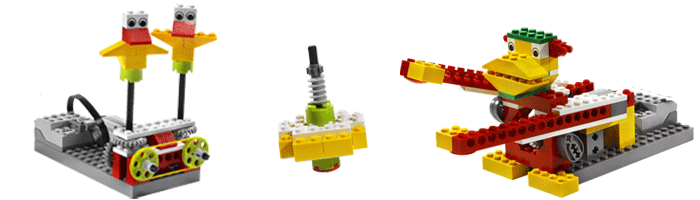 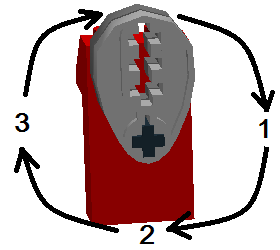 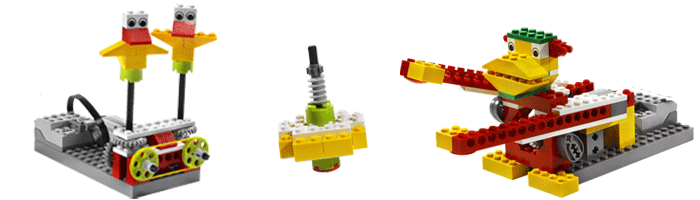 Key Question: What is the relationship between the cams and the rhythms?Challenge: Make your own rhythms.Cam ArrangementCam ArrangementObservations (sound and motion) Observations (sound and motion) Observations (sound and motion) Observations (sound and motion) (re-start count)Left Cams 
(under left arm) Right Cams (under right arm)1st Count2nd Count3rd Count4th Count1st Count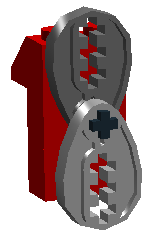 (one cam up, one down) 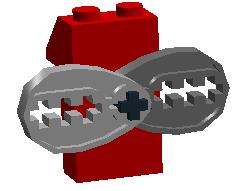  (one cam forward,one back)(Example:)LEFT beatRIGHT beatLEFT beatRIGHT beatLEFT beat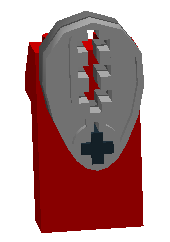 (both cams up)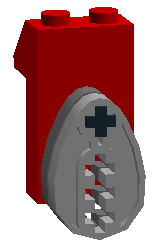 (both cams down)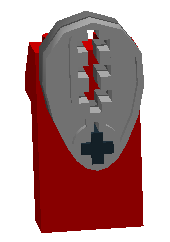 (both cams up)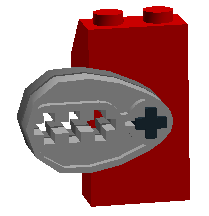 (both cams back)(both cams up)(one cam forward,one back)Cam ArrangementsCam ArrangementsObservations (sound and motion) Observations (sound and motion) Observations (sound and motion) Observations (sound and motion) (re-start count)Left CamsRight Cams1st Count2nd Count3rd Count4th Count1st Count